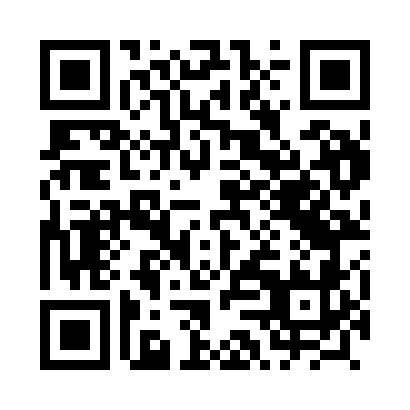 Prayer times for Rozansko, PolandWed 1 May 2024 - Fri 31 May 2024High Latitude Method: Angle Based RulePrayer Calculation Method: Muslim World LeagueAsar Calculation Method: HanafiPrayer times provided by https://www.salahtimes.comDateDayFajrSunriseDhuhrAsrMaghribIsha1Wed2:475:2812:586:078:2910:572Thu2:455:2612:586:088:3111:013Fri2:445:2412:586:098:3311:034Sat2:445:2212:586:108:3411:045Sun2:435:2012:586:118:3611:046Mon2:425:1812:576:128:3811:057Tue2:415:1612:576:138:3911:068Wed2:405:1412:576:148:4111:079Thu2:405:1312:576:158:4311:0710Fri2:395:1112:576:168:4511:0811Sat2:385:0912:576:178:4611:0912Sun2:385:0812:576:188:4811:0913Mon2:375:0612:576:198:4911:1014Tue2:365:0412:576:208:5111:1115Wed2:365:0312:576:218:5311:1116Thu2:355:0112:576:228:5411:1217Fri2:345:0012:576:238:5611:1318Sat2:344:5812:576:238:5711:1419Sun2:334:5712:576:248:5911:1420Mon2:334:5512:576:259:0011:1521Tue2:324:5412:586:269:0211:1622Wed2:324:5312:586:279:0311:1623Thu2:314:5112:586:289:0511:1724Fri2:314:5012:586:299:0611:1825Sat2:304:4912:586:299:0711:1826Sun2:304:4812:586:309:0911:1927Mon2:304:4712:586:319:1011:1928Tue2:294:4612:586:329:1111:2029Wed2:294:4512:586:329:1311:2130Thu2:294:4412:596:339:1411:2131Fri2:284:4312:596:349:1511:22